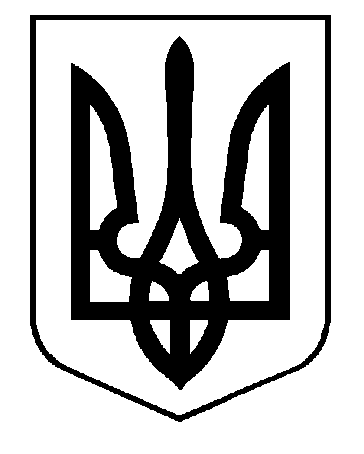 ХАРКІВСЬКА ОБЛАСНА РАДАКОМУНАЛЬНИЙ ЗАКЛАД «ХАРКІВСЬКА САНАТОРНА ШКОЛА № 9» ХАРКІВСЬКОЇ ОБЛАСНОЇ РАДИНАКАЗ30.08.2023	                                                                             	                       № 40 Про затвердження Положенняпро внутрішню систему забезпеченняякості освіти  Відповідно до Законів України «Про освіту», «Про повну загальну середню освіту», Положення про загальноосвітній навчальний заклад, затвердженого постановою Кабінету Міністрів України від 27 серпня 2010 року №778, Порядку проведення моніторингу якості освіти, затвердженим наказом Міністерства освіти і науки України 16 січня 2020 року № 54, зареєстрованим в Міністерстві юстиції України 10 лютого 2020 року за № 154/34437, Методики оцінювання освітніх і управлінських процесів ЗЗСО, наказу МОНУ «Про затвердження методичних рекомендацій з питань формування внутрішньої системи забезпечення якості освіти у ЗЗСО» від 30.11.2020 №1480, протоколу педагогічної ради №19 від 30.08.2023 р., з метою підвищення якості освіти, активізації й удосконалення діяльності закладу, ефективності управління освітнім процесомНАКАЗУЮ:Затвердити та ввести в дію Положення про внутрішню систему забезпечення якості освіти Комунального закладу «Харківська санаторна школа №9» Харківської обласної ради (додається). Секретарю Єрмолі А.А. забезпечити публічний доступ до тексту Положення через офіційний сайт закладу.Контроль за виконанням наказу залишаю за собою.Директор                                                      Світлана РОТАЧ